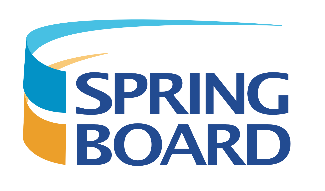 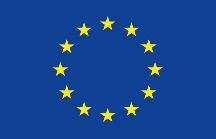 Agenda for face-to face meeting of SPRINGBOARD project, November 23-24, 2021
November 23thPartner consortium meeting (hotel Grand Poet) 12:00 - 18:00 Meeting in hotel 
    -) Actualities of SPRINGBOARD project progress, 
    -) Arranging the date and scientific programme of summary school 2022 
    -) Information regarding 1st period report

18:30 – 20.00 Dinner in hotel During dinner project consortium partners discussed about progress of co-authored manuscript; representative of the Advisory Board Dr. Uldis Berķis provided information on the latest issues of the Horizon Europe project actualities.


November 24th(Latvian Institute of Organic Synthesis)
9:30 – Departure from hotel to the Latvian Institute of Organic Synthesis (LIOS) 

10:00 -) meeting with the director of LIOS Dr.chem Osvalds Pugovics, 
      -) Updating the programme of outgoing – incoming visits, meeting with visitors 
      -) Further joint activities 
11:00 – 13.00 Visit to laboratories/core facilities of LIOS